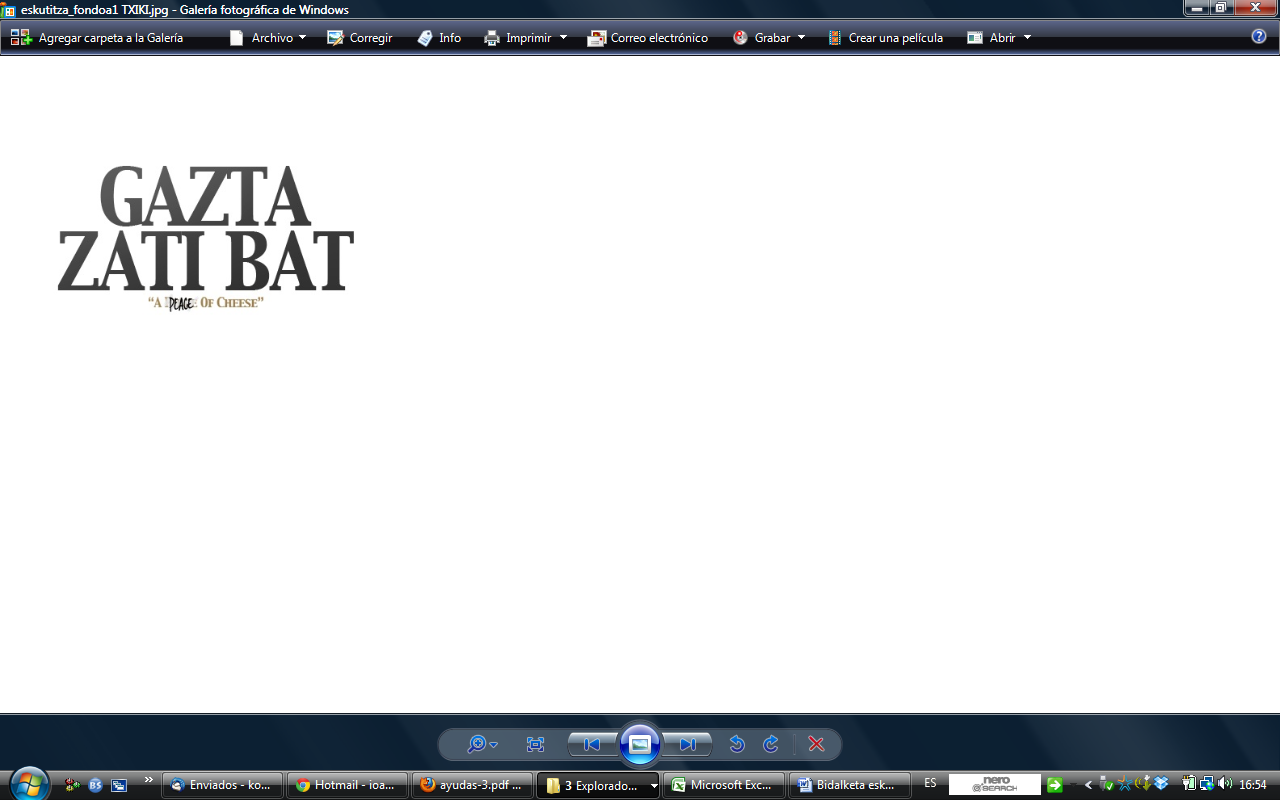 "Gure esku dago" erabakitzeko eskubidearen aldeko herritarren dinamika aurkeztuko da Bortzirietan eta BaztanenDatorren ekainaren 17an eta 20an, “Gure esku dago” dinamika aurkeztuko da Lesakan eta Elizondon, hurrenez hurren. Pasa den ekainaren 8an Irungo Ficoba erakustazokan egin zen Euskal Herri mailako agerpen ofiziala eta orain herriz herri aurkezten jarraituko dute. "Gure esku dago" Euskal Herriak duen erabakitzeko eskubidearen aldeko dinamika zabala da. Honen helburuak erabakitzeko eskubidearen beharra, aukera eta zilegitasuna gizarteratzea eta herritarrak aktibatzea dira. Guzti hori errespetua eta batuketan oinarrituz eta jarrera positibo batekin, dibertsitatea eta pluralitatea printzipio nagusi direlarik. Hiru ideiatan oinarritzen da: Euskal Herria nazio bat da Bere etorkizuna modu aske eta demokratikoan erabakitzeko eskubidea dauka.Etorkizun hori euskal herritarrek bakarrik erabaki dezaketeEkimen hau sustatzeko asmotan, kanta bat sortu dute Eñaut Elorrieta eta Kepa Junkeraren musikarekin eta Kirmen Uriberen letrarekin, eta grabaketan punta puntako hainbat euskal sortzailek hartu dute parte, ekimenarekin bat eginez.Lesakako aurkezpena udaletxeko pleno aretoan izango da, ekainaren 17an, astelehena, arratsaldeko 7etan. Elizondokoa, berriz, ekainaren 20an, osteguna, izango da Arizkunenea Kultur Etxean, arratsaldeko 7etan.Informazio gehiago:komunikazioa@gaztazatibat.eu669631838
www.gaztazatibat.eu | gureeskudago.net | nazioenmundua.net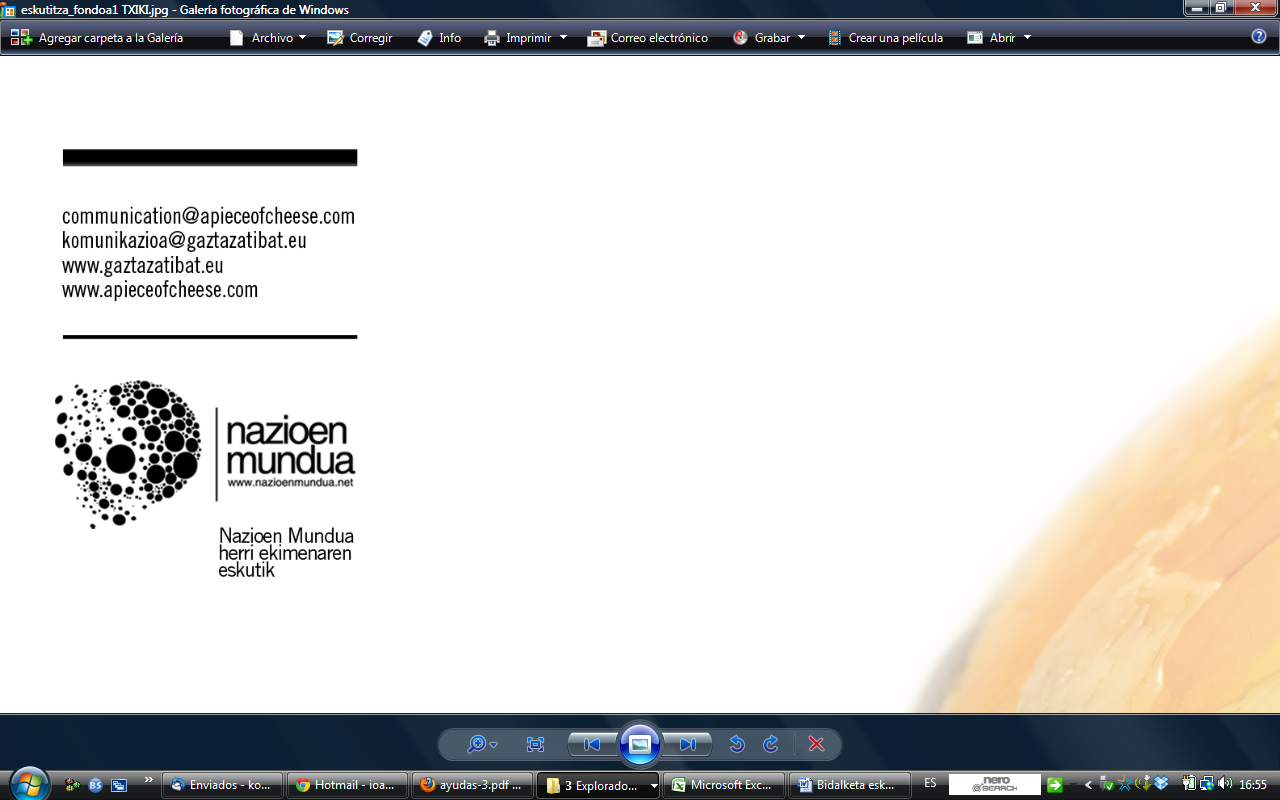 